मि. सं.: 2-1/2024/ स्था.                                                                                                          दिनांक: 01.03.2024सेवा में,Hkk०Ñ०vuq०i० शोध संस्थानों/एन०आर०सी०/अटारी के सभी निदेशको/परियोजना निदेशको |अवर सचिव (टी.एस.), भा०द०अनु०i०, कृषि भवन, नई दिल्ली-001विषय: स्थायी अंतर-संस्थान स्थानांतरण आधार पर तकनीकी पदों को भरने के संबंध में ।महोदय,	निदेशक, भा०द०अनु०i०-भारतीय दलहन अनुसंधान संस्थान, कानपुर, अंतर-संस्थान स्थानांतरण के आधार पर तकनीकी कार्मिक के निम्नलिखित पदों को भरने के लिए योग्य उम्मीदवारों से आवेदन आमंत्रित कर रहे हैं।	पद और पात्रता मानदंड का विवरण इस प्रकार है:	अनुरोध है कि रिक्ति को आपके संस्थान/प्रतिष्ठान में कार्यरत पात्र और इच्छुक उम्मीदवारों, यदि कोई हो, के बीच प्रसारित किया जाए। केवल ऐसे अभ्यर्थियों के आवेदन, जिन्हें उनके चयन की स्थिति में तुरंत कार्यमुक्त किया जा सकता है, कृपया उनके पिछले 5 वर्षों के एपीएआर की सत्यापित प्रतियों के साथ अधोहस्ताक्षरी को अग्रेषित करें, ताकि वे इस कार्यालय में 10.04.2024 तक या उससे पहले पहुंच जाएं। उचित माध्यम से आवेदन अग्रेषित करते समय इस आशय का एक प्रमाण पत्र भी प्रस्तुत किया जाना चाहिए कि उम्मीदवारों के खिलाफ कोई अनुशासनात्मक मामला लंबित नहीं है या विचाराधीन नहीं है।	अपूर्ण आवेदन या निर्धारित नियत तारीख के बाद या APAR डोजियर/सतर्कता मंजूरी प्रमाण पत्र के बिना प्राप्त आवेदनों पर विचार नहीं किया जाएगा। सेवा की शर्तें आईसीएआर के पत्र संख्या 19(1)/2002-स्था.IV दिनांक 26 अगस्त, 2016 और एफ. संख्या 33-8/2016-स्था.I दिनांक 15 सितंबर 2016 और अन्य आईसीएआर द्वारा समय-समय पर जारी दिशा-निर्देश नियमों द्वारा शासित होंगी।                                                                                                                                               (शुकदेव महतो)प्रशासनिक अधिकारीप्रतिलिपि  :प्रधान निजी सचिव- निदेशक, भा०द०अनु०i०- भा०द०अनु०सं०, कानपुर ।सतर्कता अधिकारी, भा०द०अनु०i०- भा०द०अनु०सं०, कानपुर ।डॉ. देव राज, कंप्यूटर प्रभारी को संस्थान की वेबसाइट पर सर्कुलेशन अपलोड करने के अनुरोध के साथ।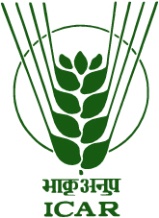 ICAR- INDIAN INSTITUTE OF PULSES RESEARCHHkk-Ñ-vuq-i-&Hkkjrh; nygu vuqla/kku laLFkkuKalyanpur, Kanpur – 208024(U.P.)dY;kuiqj] dkuiqj&208024 ¼m-iz-½(An ISO 9001: 2008 Certified Institute)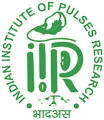 क्रमांकरिक्त पदकार्यात्मक समूहपदों की संख्याआरक्षण की स्थितिपोस्टिंग की जगहआवश्यक योग्यता1.तकनीकी सहायक (टी-3)एफ० एफ०टी० (FFT) 14यू.आर.- 6ई०डब्ल्यू०एस०-2एस० सी०- 6Hkk०द०vuq०सं०,कानपुर या इसके क्षेत्रीय स्टेशनो /केंद्रHkk०Ñ०vuq०i० के संस्थानों या Hkk०Ñ०vuq०i० के वह  तकनीकी कर्मी जो प्रारंभ में सम्बंधित कार्यात्मक समूहों में तकनीकी सहायक (टी-3) पद पर नियुक्त हुए है |2.तकनीकी सहायक (टी-3)कार्यशाला(Workshop)02यू.आर.- 1ओ.बी.सी.-1Hkk०द०vuq०सं०, कानपुर या इसके क्षेत्रीय स्टेशनो /केंद्रHkk०Ñ०vuq०i० के संस्थानों या Hkk०Ñ०vuq०i० के वह  तकनीकी कर्मी जो प्रारंभ में सम्बंधित कार्यात्मक समूहों में तकनीकी सहायक (टी-3) पद पर नियुक्त हुए है |